    Refer to Safety Hazard and Environmental Impacts List and Risk Matrix at end of this document for guidanceRisk Rating Matrix The Risk Matrix provides a guide to assist in assessing the risk potential and subsequent Control Measures to be put in place to adequately manage the risk.It is suggested that the use of this risk matrix is undertaken by at least 2 persons and the resultant risk ratings are based on the current control measures you have put in place. 1st  What is the most probable consequence of the unwanted event, incident or circumstance occurring? 2nd What is the realistic likelihood of the unwanted event, incident or circumstance occurring?3rd    Use the Matrix below to see where the criteria from the Consequence and the Likelihood tables intersect 	ConsequenceSWMS DETAILSSWMS DETAILSSWMS DETAILSSWMS DETAILSCongregation/Location:Congregation/Location:Organisation:  Uniting Church Qld Synod                                  ABN:     Date        /         /                Persons involved in creating the SWMS (2 or more persons)Print Names and Positions	Print Names and Positions	Insert Identifier E.g. Purchase orderDescribe the job/activity you are performingDescribe the specific location (building, Area, structure (floor, room, roof);Access Point Location where this job will take place, if relevantList Formal Training, Licences required for workers undertaking this taskBlue Card (Working with Children) Electrical Work or Electrical Contractor Licence     Enter and Work in Confined Spaces (RIIWHS202D)    List Other                                                                                                                             Work Safely in the Construction Industry (CPCCOHS1001A) - White Card    Working Safely at Heights (RIIWHS204D)    Blue Card (Working with Children) Electrical Work or Electrical Contractor Licence     Enter and Work in Confined Spaces (RIIWHS202D)    List Other                                                                                                                             Work Safely in the Construction Industry (CPCCOHS1001A) - White Card    Working Safely at Heights (RIIWHS204D)    Blue Card (Working with Children) Electrical Work or Electrical Contractor Licence     Enter and Work in Confined Spaces (RIIWHS202D)    List Other                                                                                                                             Work Safely in the Construction Industry (CPCCOHS1001A) - White Card    Working Safely at Heights (RIIWHS204D)    Is there a procedure applicable to this job e.g. Working at Heights Procedure                                                   e.g. Working at Heights Procedure                                                   e.g. Working at Heights Procedure                                                  Identify the Personal Protective Equipment or Clothing and Resources RequiredIdentify the Personal Protective Equipment or Clothing and Resources RequiredIdentify the Personal Protective Equipment or Clothing and Resources RequiredIdentify the Personal Protective Equipment or Clothing and Resources Required List the main tools and safety equipment required to complete the job:Lock Out/Tag Out Equipment  Communication - Radio or mobile phone  Lanyard to secure tools  Ladder – Non-conductive – Extension Ladder – Non-conductive -Step-Platform Barricading /bollardsSignage EWP/Boom Lift List Other:Other: Work Permit  Rescue Plan Asbestos Register List Other: List the main tools and safety equipment required to complete the job:Lock Out/Tag Out Equipment  Communication - Radio or mobile phone  Lanyard to secure tools  Ladder – Non-conductive – Extension Ladder – Non-conductive -Step-Platform Barricading /bollardsSignage EWP/Boom Lift List Other:Other: Work Permit  Rescue Plan Asbestos Register List Other: List the main tools and safety equipment required to complete the job:Lock Out/Tag Out Equipment  Communication - Radio or mobile phone  Lanyard to secure tools  Ladder – Non-conductive – Extension Ladder – Non-conductive -Step-Platform Barricading /bollardsSignage EWP/Boom Lift List Other:Other: Work Permit  Rescue Plan Asbestos Register List Other: List the main tools and safety equipment required to complete the job:Lock Out/Tag Out Equipment  Communication - Radio or mobile phone  Lanyard to secure tools  Ladder – Non-conductive – Extension Ladder – Non-conductive -Step-Platform Barricading /bollardsSignage EWP/Boom Lift List Other:Other: Work Permit  Rescue Plan Asbestos Register List Other:Job StepsList the required steps in sequenceHazards /Risks – What are the potential safety and environments hazards that can cause harm/damage?What can cause harm? What can Happen?Control Measures / ActionsWhat are the controls to eliminate or minimize the risk?Has the hazard/risk been effectively controlled? Y/NState the Residual Risk Rating with Controls in place (refer Risk Matrix)Person(s) responsible for controle.g. Placing ladder into positionContact with overhead power lines →electrical shockTwo persons to undertake task, one as spotter: keep clear of overhead power lines and maintain electrical exclusion zone: if necessary have power cut if safe electrical exclusion zone cannot be maintainedY - LowJ. SmithB. SmithSIGN OFF (Employees, Volunteers and Contractors)I have read the above SWMS and understand its contents. I confirm that I have the skills and training, including any relevant certification to conduct the tasks as described. I agree to comply with safety requirements within the SWMSSIGN OFF (Employees, Volunteers and Contractors)I have read the above SWMS and understand its contents. I confirm that I have the skills and training, including any relevant certification to conduct the tasks as described. I agree to comply with safety requirements within the SWMSSIGN OFF (Employees, Volunteers and Contractors)I have read the above SWMS and understand its contents. I confirm that I have the skills and training, including any relevant certification to conduct the tasks as described. I agree to comply with safety requirements within the SWMSSIGN OFF (Employees, Volunteers and Contractors)I have read the above SWMS and understand its contents. I confirm that I have the skills and training, including any relevant certification to conduct the tasks as described. I agree to comply with safety requirements within the SWMSSIGN OFF (Employees, Volunteers and Contractors)I have read the above SWMS and understand its contents. I confirm that I have the skills and training, including any relevant certification to conduct the tasks as described. I agree to comply with safety requirements within the SWMSSIGN OFF (Employees, Volunteers and Contractors)I have read the above SWMS and understand its contents. I confirm that I have the skills and training, including any relevant certification to conduct the tasks as described. I agree to comply with safety requirements within the SWMSFull Name (Print)PositionSignatureFull Name (Print)PositionSignatureSWMS AUTHORISATION (i.e. Property Officer, Minister)I acknowledge that I have reviewed the SWMS in consultation with the workers undertaking this work activity.SWMS AUTHORISATION (i.e. Property Officer, Minister)I acknowledge that I have reviewed the SWMS in consultation with the workers undertaking this work activity.SWMS AUTHORISATION (i.e. Property Officer, Minister)I acknowledge that I have reviewed the SWMS in consultation with the workers undertaking this work activity.SWMS AUTHORISATION (i.e. Property Officer, Minister)I acknowledge that I have reviewed the SWMS in consultation with the workers undertaking this work activity.SWMS AUTHORISATION (i.e. Property Officer, Minister)I acknowledge that I have reviewed the SWMS in consultation with the workers undertaking this work activity.SWMS AUTHORISATION (i.e. Property Officer, Minister)I acknowledge that I have reviewed the SWMS in consultation with the workers undertaking this work activity.Authoriser Full Name:                                                                        Position:                                                                                     Signature:                                                          Date:         /       /Authoriser Full Name:                                                                        Position:                                                                                     Signature:                                                          Date:         /       /Authoriser Full Name:                                                                        Position:                                                                                     Signature:                                                          Date:         /       /Authoriser Full Name:                                                                        Position:                                                                                     Signature:                                                          Date:         /       /Authoriser Full Name:                                                                        Position:                                                                                     Signature:                                                          Date:         /       /Authoriser Full Name:                                                                        Position:                                                                                     Signature:                                                          Date:         /       /SAFETY HAZARDS & ENVIRONMENTAL IMPACTS TO CONSIDER include:SAFETY HAZARDS & ENVIRONMENTAL IMPACTS TO CONSIDER include:SAFETY HAZARDS & ENVIRONMENTAL IMPACTS TO CONSIDER include:SAFETY HAZARDS & ENVIRONMENTAL IMPACTS TO CONSIDER include:Physical Work EnvironmentMechanical/EquipmentWork TasksEnvironmental Impact	Fall from Height	Vehicles / Mobile / Fixed Plant	Repetitive movements	Protected species – e.g. snakes	Falling Objects	Powered Equipment / Tools	Awkward postures	Air (dust, Gas)	Trips & Slips	Non- Powered Equipment / Tools	Lifting / Handling 	Water Contamination	Restricted Access     Confined Space	Restricted or Confined Space Entry	Waste –generation and disposal	Inadequate Work SpaceWork Environment Conditions	Working at Height	Air (dust, Gas)	Ventilation / Air Quality	Noxious weeds	Working Alone / Late   Noise pollution	Noise / Vibration	Weather / temperature extremes	Hot work e.g. welding   Flora/Fauna	Heat / Cold	Vegetation	Psychosocial aspects e.g. violence, fatigue, bullying   Soil Contamination	Lighting	Water Hazards	Hit by objects	Venomous/dangerous speciesEnergy Sources	Hitting objectsHazardous Chemicals/ Dangerous Goods	Fire / explosion	Entrapment / Collapse	Chemicals 	Electrical – incl. overhead and underground cable	Fragile / Unstable Surface	Gases	Pressure 	Uneven / Sloping or Slippery Surface	Flammable / Combustible	Compressed Air	Vents / Pipes / Extraction Units	Dusts / Fumes	Radiation –Ultra-Violet, Electromagnetic, Welding, Lasers, Radiofrequency   Ceiling Space	Dusts / Fumes	Radiation –Ultra-Violet, Electromagnetic, Welding, Lasers, Radiofrequency	Skylights and Penetrations	Radioactive AgentBiological	Holes, Openings or Excavations   Asbestos	Animal or human tissue/fluids	Moving vehicles /Traffic	Plant materials	Security Systems and arrangements	Food Handling- e.g. harmful bacteriaConsequence1.Negligible 2.Minor 3.Moderate 4.Major 5.Severe Work, Health, Safety & Environment (WHS&E)Limited harmFirst aid treatmentReturn to pre-existing condition within 24 hoursNegligible environmental impactInjury or illness No lost timeMinor medical treatment Return to pre-existing condition within 1 weekMinor localised environmental impact Serious compensable injury, Extended time off >7 daysReturn to pre-existing condition within 1 monthMaterial environmental impact Injuries requiring hospitalisationPermanent impairment due to injuryReturn to pre-existing condition within 3 monthsSerious environmental impact Fatality or numerous serious injuriesUnable to return to pre-existing conditionLong-term environmental harm Likelihood ProbabilityDescriptionFrequency1.Negligible 2.Minor 3.Moderate4.Major 5.SevereFrequent >90%Is expected to occur – almost inevitable>10 times per yearMediumMediumHighExtremeExtremeLikely 70 – 90%Will probably occur in most circumstance – not surprised if it happensMore than once in 12 monthsMediumMediumHighHighExtremePossible 30 – 70%Might occur at some time Once in more than 3 yearsLowMediumMediumHighHighUnlikely 5 – 30%Could occur at some time – surprised if it happensOnce in 5 yearsLowLowLowMediumHighRare <5%Highly unexpected – considered exceptional circumstanceOnce in >5 yearsLowLowLowMediumMedium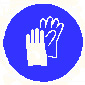 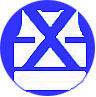 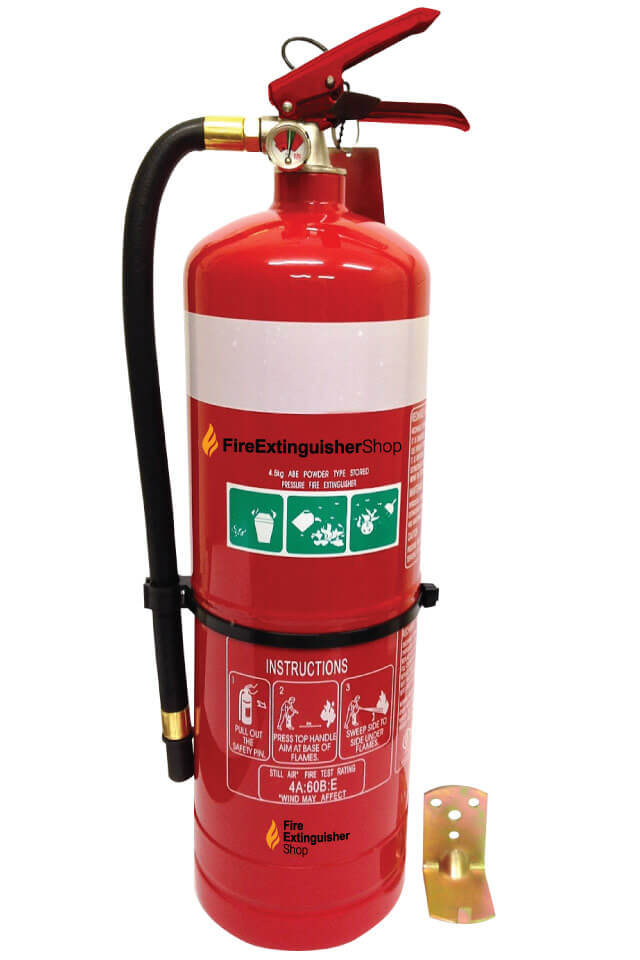 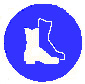 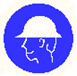 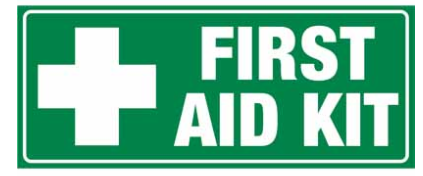 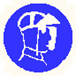 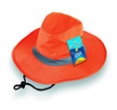 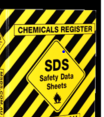 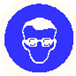 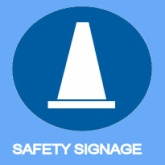 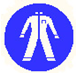 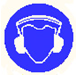 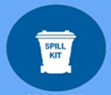 